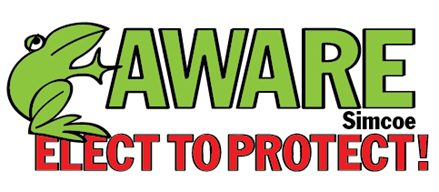 www.aware-simcoe.ca 2014 Municipal Election Candidate QuestionnaireThis questionnaire has been compiled by AWARE Simcoe with input from twelve other like-minded NGOs.AWARE Simcoe considers the preservation of farmland, the protection of water quality and natural heritage and providing transparency in government decision making to be the primary issues of this election. Our goal is to elect representatives who support those objectives.Question 1 If elected, will you undertake to make decisions consistent with the protection of food producing farmland (classes 1 – 4) and source water regions?Answer:             Yes         X                       No        	_________________________________________________________________________________________________________________________Question 2 Will you sign/have you signed the Food and Water First Pledge?  http://foodandwaterfirst.com/pledge/ Answer:	Yes	   X               No               	  Question 3 Are you prepared to make Natural Heritage preservation in  a priority? Answer:             Yes         X            No               	                                                                                 Question 4 If elected, will you:Hold closed meetings only when absolutely necessary.Answer:             Yes        X                     No            	b) Will you support video recording council meetings, including County Council?	Answer:	Yes	     X      		No           	c) Seek public input for any new development proposals within your municipality? Answer:             Yes            X                  No              	       Support the use of the Provincial Ombudsman to investigate in-camera meeting violations?Answer:             Yes             X                No            	Question 5 If elected, will you undertake to only support new private development proposals that have had a cost/benefit analysis (including impact on urban sprawl and municipal taxes) done by the municipality and paid for by the developer.Answer:             Yes            X          No                 	Question 6If elected, will you support the creation of a lobby registry for local and County government?Answer:             Yes                X                No             	                                                                  Question 7a)  	Does your campaign accept corporate or union donations? Answer:      Yes                        No       X      	COMMENTS:Thank you for including me in your survey.  It’s nice to see an organized group taking an active part in the upcoming election.I feel that the preservation of prime farmland and natural water courses are paramount to our communities.  In my 16 years on municipal council, we partnered with Severn Sound Environmental Association for the cleanup of Penetang Bay.  I frequently used their services on a number of planning projects such as the Waterfront Park redevelopment.During my time on Penetanguishene’s council, all of our council meetings were taped and shown on Rogers Cable, a great way to help keep the public informed.  On planning projects, I believe that it is imperative to have public input.Thanks again for letting me participate in your survey.  Please feel free to contact me if you have any further questions.Regards,Dan La Rosedanlarose2@gmail.com
Candidate Name:                   	    Municipality                  	 	Date:Dan La Rose				Penetanguishene			September 4, 2014 		Please return the completed questionnaire to the sender as soon as possible, but not later than . The results will be posted on the AWARE Simcoe website. Thank you for completing the AWARE Simcoe Candidate Questionnaire. 